GT Glazing (Formal Regulations) 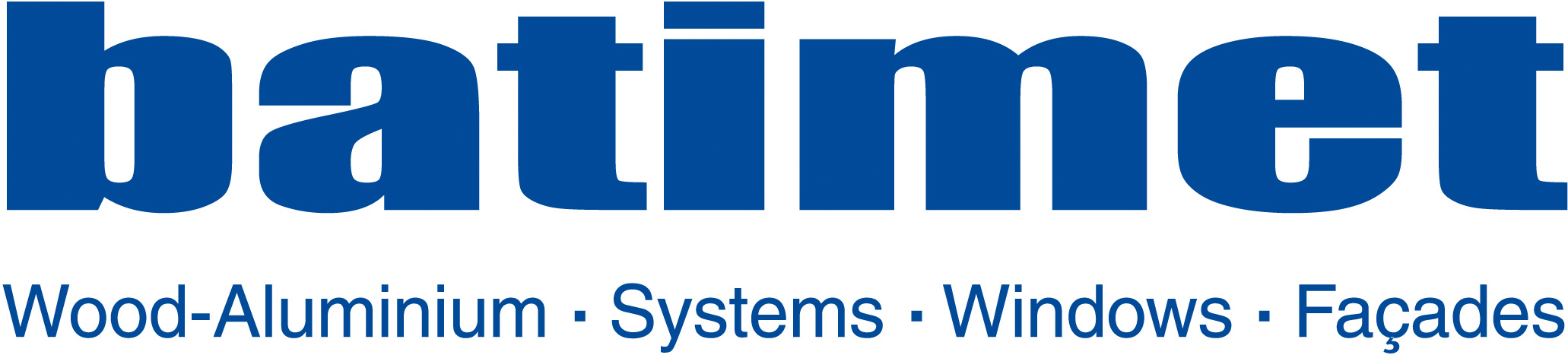 The following description represents the general regulations for the supply and installation of glazing in wood-aluminium building elements. The dimensions specified in the text performance descriptions relate to standard wood – aluminium elements. Costs for the determination of glass pane measurements are calculated under the quotation prices and there shall be no extra remuneration for this. Included under the scope of delivery of glazing works are all necessary seals, sealants, and their installation including the corner joints and other points of contact which must be sealed. Further, all required sealants, glass supports, and claddings are also included under the terms of supply. Thickness of individual panes must be determined by the Contractor in conformity to the size of panes and their load-bearing capacities as set forth in the measurement tables of the glass manufacturer. In the case of safety glass, the TRAV "Technical Regulations for the use of Safety Glazing" must be observed. Further, the provisions of the respective LBO "Landesbauordnungen" [State Building Regulations] must also be observed. There shall be a description for the execution of planned glass types. The item descriptions only name the glass type to be used (GT). Assembly data are always described in sequence from outside to inside.Suitability of the proposed glass assemblies shall be examined by the Contractor in respect of the individual application for the type of glass, thickness of glass, and dimensions. In particular, this relates to the requirements of the respective state building regulations and the building industry associations or other applicable directives. GT 101 Heat Insulated Triple Glazing Float 4 mm/ Argon 14/ Float 4 mm/ Argon 14/ Float 4 mmThermally improved edge sealTotal energy permeability (g-value) g: 50 %U-Value Ug: 0.6 W/m²K according to DIN EN 673.GT 112 Heat Insulated Triple Glazingfor fall safety glazing, with possible access of the public according to TRAV (January 2003).VSG 8 mm/ Argon 14/ Float 6 mm/ Argon 14/ ESG 8 mmHeat-soak test for toughened single-pane safety glass acc. to building regulations listThermally improved edge sealTotal energy permeability (g-value) g: 50 %U-Value	 Ug: 0.6 W/m²K according to DIN EN 673.GT 113 Heat Insulated Triple GlazingAccident prevention rules for schoolsVSG 8 mm/ Argon 14/ Float 6 mm/ Argon 14/ ESG 8 mmHeat-soak test for toughened single-pane safety glass acc. to building regulations listThermally improved edge sealTotal energy permeability (g-value) g: 50 %U-Value Ug: 0.6 W/m²K according to DIN EN 673.GT 115 Heat Insulated Triple Glazingfor doors and floor-bound glazing with possible access of the publicVSG 8 mm/ Argon 14/ Float 6 mm/ Argon 14/ ESG 8 mmHeat-soak test for toughened single-pane safety glass acc. to building regulations listTotal energy permeability (g-value) g: 50 %U-Value Ug: 0.6 W/m²K according to DIN EN 673.Stated Ug values were calculated in conformity with DIN EN 673. 